+
+
+
+
+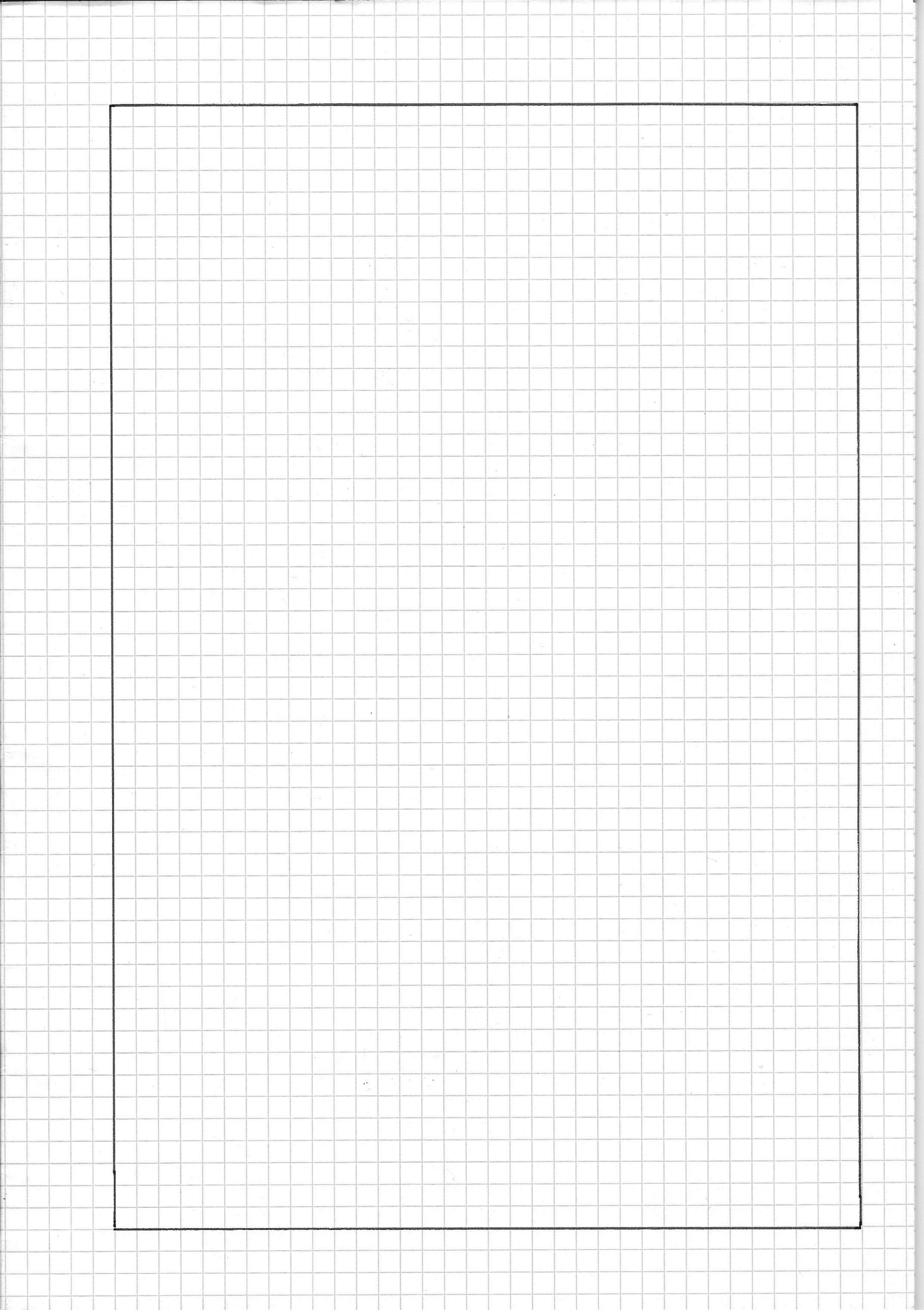 